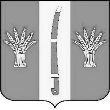 Отдел образованияадминистрации  Новоалександровского муниципального районаПРИКАЗ__07__ _октября__ 2016 года                                                         №__395___                                           г. НовоалександровскПРИКАЗЫВАЮ:.                                                                                           Приложение 1Состав оргкомитетаОб утверждении оргкомитета муниципального этапавсероссийской олимпиады школьников 2016/17 учебного годаОб утверждении оргкомитета муниципального этапавсероссийской олимпиады школьников 2016/17 учебного годаВ соответствии с Приказами Министерства образования и науки Российской Федерации (Минобрнауки России) от 18 ноября 2013 г. N 1252 "Об утверждении Порядка проведения всероссийской Олимпиады школьников", от 13.03.2015 г. №249 «О внесении изменений в Порядок проведения всероссийской олимпиады школьников, утвержденного приказом Министерства образования и науки Российской Федерации от 18.11.2013 г. №1252» и от 17.12.2015 г. №1488 «О внесении изменений в порядок проведения всероссийской олимпиады школьников, утвержденного приказом Министерства образования и науки Российской Федерации от 18.11.2013 г. №1252»1.2. Утвердить состав оргкомитета муниципального этапа всероссийской олимпиады школьников (далее – Олимпиада) в 2016/17 учебном году (Приложение 1).Заведующей муниципальным учреждением «Методический информационно-диагностический Центр системы образования администрации Новоалександровского муниципального района Ставропольского края» Т.Ф.Ханиной организовать работу оргкомитета муниципального этапа всероссийской олимпиады школьников 2016/17 учебного года.3.Контроль за исполнением настоящего приказа возложить на заместителя начальника отдела образования Н.В.Бороденко.Начальник отдела образования администрации Новоалександровского муниципального  районаСтавропольского края  				  л/п                              Н. Н. Красова№ п/пФ.И.О.Должность1Красова Н.Н. Начальник отдела образования администрации Новоалександровского муниципального района,  председатель оргкомитета2Бороденко Н.В.Заместитель  начальника отдела образования                                           администрации Новоалександровского                                              муниципального района, заместитель председателя оргкомитетаЧлены оргкомитетаЧлены оргкомитетаЧлены оргкомитета3Ханина Т.Ф.Заведующая муниципального учреждения «Методический информационно-диагностический Центр системы образования администрации Новоалександровского муниципального района Ставропольского края» (далее методический Центр).4Мацнев Н.В.Районный технический администратор5Бабанова Э.АМетодист МУ МИДСОАНМРСК6Антоник Н.ВМетодист МУ МИДСОАНМРСК7Попова Е.М.Методист МУ МИДСОАНМРСК8Сапунова Н.В.Методист МУ МИДСОАНМРСК9Дегтярев Д.Д.Методист МУ МИДСОАНМРСК10Сушко А.С.Методист МУ МИДСОАНМРСК11Синицина О.В.Директор МОУ гимназия №1 г.Новоалександровска12Алейникова Т.В.Директор МОУ СОШ №3 г.Новоалександровска13Трубицина С.Е.Директор МОУ СОШ №5 г.Новоалександровска14Фоменко И.А.Директор МОУ СОШ №12 г.Новоалександровска15Козьменко Г.В.Директор МОУ лицей «Экос» г.Новоалександровска